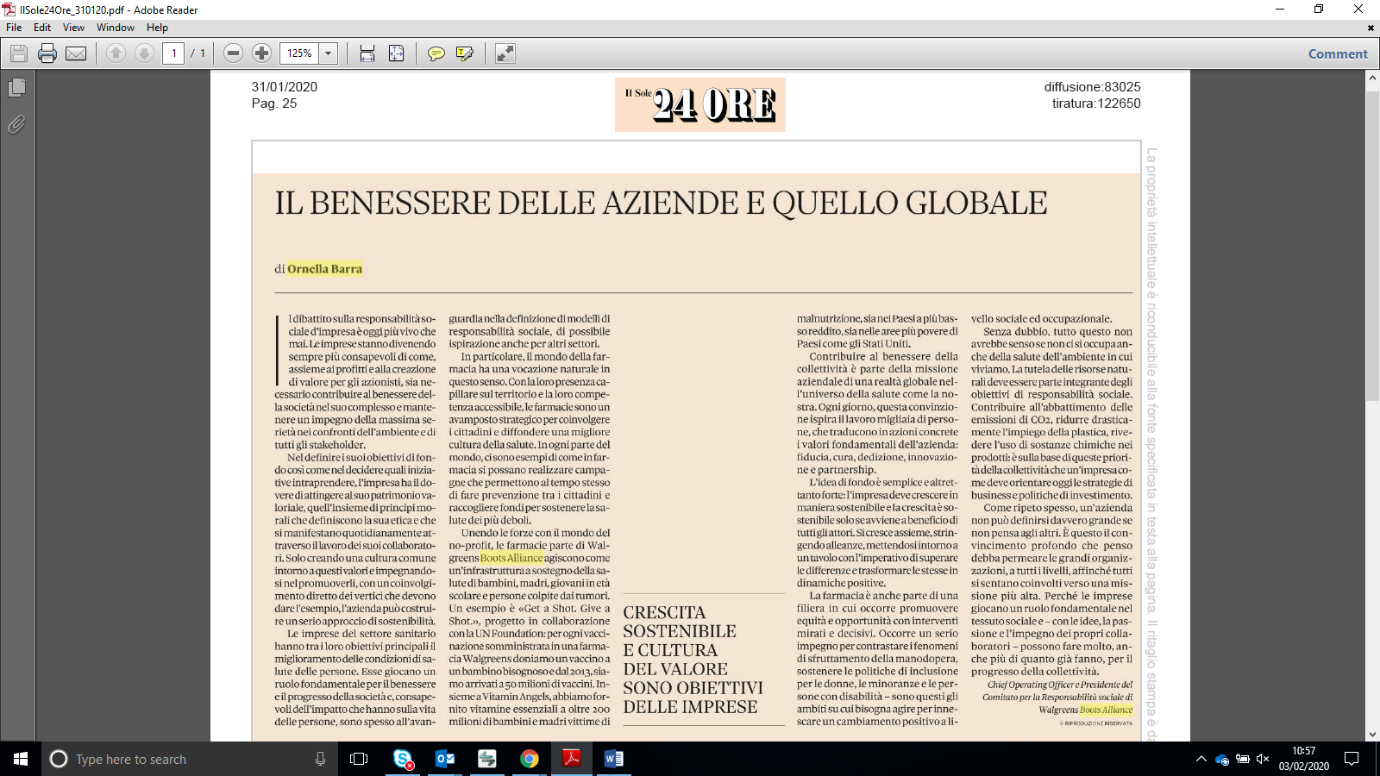 Spanish TranslationEl bienestar de las corporaciones y la comunidad global.El crecimiento sostenible y una cultura de valores son los objetivos de las empresasHoy el debate sobre la responsabilidad social corporativa está más vivo que nunca. Las empresas son más conscientes de que, junto con las ganancias y la creación de valor para los accionistas, es necesario contribuir al bienestar de la sociedad y mantener un compromiso serio con el ambiente y todas las partes interesadas.Al definir sus objetivos fundamentales, así como al decidir qué iniciativas emprender, la empresa tiene el deber de aprovechar su patrimonio y sus valores. Estos son el conjunto de principios morales que definen su ética y se manifiestan diariamente a través del trabajo de sus colaboradores.Solo creando una cultura común en torno a estos valores y participando en su promoción, con la participación personal de los altos directivos que deben liderar con el ejemplo, la empresa puede desarrollar un enfoque de sostenibilidad confiable.Uno de los principales propósitos de las empresas de salud es la mejora de las condiciones de salud de las personas. Desempeñan un papel fundamental en el bienestar y el progreso de la sociedad. Además, conscientes del impacto que tienen en la vida de las personas, están a la vanguardia al definir modelos de responsabilidad social y son una posible inspiración para otras industrias.En particular, el mundo de la farmacia tiene una vocación natural en esta área. Con su ubicación generalizada y su experiencia accesible, las farmacias comunitarias son un centro estratégico para involucrar a los ciudadanos y promover una mejor cultura para la salud. En cada parte del mundo, hay ejemplos de campañas de farmacia que promueven medidas preventivas de salud entre los ciudadanos y simultáneamente recaudan fondos para apoyar la salud de quienes más lo necesitan.Uniendo fuerzas con organizaciones sin fines de lucro, las farmacias de Walgreens Boots Alliance operan como una infraestructura para apoyar la salud de los niños, las madres y las personas afectadas por el cáncer. Un ejemplo es "Get a shot. Give a Shot. ”,  en colaboración con la Fundación de las Naciones Unidas. Por cada vacuna administrada en una farmacia Walgreens, donamos una vacuna a un niño necesitado. Desde 2013, se han distribuido 50 millones de vacunas. Junto con Vitamin Angels, hemos donado vitaminas esenciales a más de 200 millones de niños y madres desnutridos, tanto en países de bajos ingresos como en las zonas más pobres de países como los Estados Unidos.Contribuir al bienestar de las comunidades de todo el mundo es parte de la misión corporativa de una compañía mundial de salud como WBA. Todos los días, esta creencia inspira el trabajo de miles de colegas, que traducen nuestros valores fundamentales (confianza, cuidado, dedicación, innovación y asociación) en acciones concretas. La idea básica es simple pero fuerte: la empresa debe crecer de manera sostenible, y el crecimiento es sostenible solo si brinda beneficios a todas las personas involucradas. Crecemos juntos, formando alianzas, compartiendo experiencias, superando diferencias y creando resultados positivos.La farmacia también es parte de una cadena de suministro donde la equidad y la igualdad de oportunidades deben ser respaldadas con acciones incisivas. Se necesitan esfuerzos serios para abordar la esclavitud moderna, para promover políticas inclusivas para las mujeres, las minorías y las personas con discapacidad: estas son las áreas donde se deben tomar medidas para impulsar un cambio social positivo.Sin duda, todo esto no tendría sentido si no nos preocupamos por la salud del ambiente en el que vivimos. La protección del planeta debe ser una parte integral de los objetivos de responsabilidad social. Contribuyendo a la reducción de las emisiones de carbono, reduciendo drásticamente el uso de plástico, revisando el uso de productos químicos en los productos: estas prioridades deberían dictar la estrategia comercial y el enfoque de inversión de las empresas.Como digo a menudo, una compañía puede ser una "gran compañía" solo cuando piensa en los demás. Esta es la creencia que creo que debe penetrar en las grandes organizaciones, en todos los niveles, para que todos se sientan parte de un propósito superior. Las empresas desempeñan un papel fundamental dentro de nuestro tejido social y, con las ideas, la pasión y el compromiso de sus colaboradores, pueden hacer mucho, incluso más de lo que ya lo hacen, por el progreso de nuestras comunidades.Ornella Barra, Co-Chief Operating Officer and Chair of the Social Responsibility Committee, Walgreens Boots Alliance